Аналитическая справка работыЦентра образования естественно-научнойнаправленности «Точка роста» СП МБОУ СОШ№3 г. Алагира за 2022 год.В сентябре 2021 года в рамках федерального проекта «Современная школа» в СП МБОУ СОШ№3 г. Алагира был открыт Центр образования естественно-научной направленности «Точка роста». 
http://alagir4.osedu2.ru/tsentr-tochka-rosta (сайт образовательного учреждения где представлена информация по функционированию «Точки Роста» естественно-научной направленности.Основной целью деятельности Центра является совершенствование условий для повышения качества образования, расширения возможностей обучающихся в освоении учебных предметов естественно -научной направленности, программ дополнительного образования естественно-научной направленности, а также для практической отработки учебного материала по учебным предметам «Физика», «Химия», «Биология».Задачами Центра являются:реализация основных общеобразовательных программ по учебным предметам естественно-научной направленности, в том числе в рамках внеурочной деятельности обучающихся;разработка и реализация разноуровневых дополнительных общеобразовательных программ естественно - научной направленности, а также иных программ, в том числе в каникулярный период;вовлечение обучающихся и педагогических работников в проектную деятельность;организация внеучебной деятельности в каникулярный период, разработка и реализация соответствующих образовательных программ, в том числе для лагерей, организованных образовательными организациями в каникулярный период;повышение профессионального мастерства педагогических работников Центра, реализующих основные и дополнительные общеобразовательные программы.В Центре функционируют три кабинета: физики и химии, биологии. В 2021-2022 учебном  году в Центре «Точка роста» функционировали следующие объединения:Цифровая лаборатория «Физика вокруг нас» (Цгоева З.Ф)Лаборатория по химии (Гегкиева М.Х.)Экспериментальная биология (Черчесова Р.Х.)В 2022- 2023 учебном  году в Центре «Точка роста» функционируют  следующие объединения:«Экспериментальная физика»«Биология-наука о живой природе»«Экспериментальная биология«Шаг к изучению химии»Эффективное использование оборудования Центра.Обучающиеся 5- 11 классов на новом оборудовании осваивают предметы«Физика», «Биология» и «Химия».На уроках физики, биологии, химии активно используется интерактивный комплекс, принтер, ноутбук. В кабинетах Точки роста есть доступ к сети интернет.Обучающие 5-11 классов, используют новое оборудование кабинета химии, биологии и физики.Широко используется инфраструктура Центра и во внеурочное время. У ребят есть возможность приобрести навыки работы в команде, подготовиться к участию в различных конкурсах и соревнованиях.Тем самым в Центре дети учатся общаться, работать в группах, совершенствуют коммуникативные навыки, строят продуктивное сотрудничество со сверстниками и взрослыми.Первыми результатами является то, что дети активнее стали участвовать в конкурсах, олимпиадах, фестивалях, творческих мероприятиях.Уровень занятости учащихся дополнительными программами Центра «Точка роста»:2022 году – 50 человек. (из 120)Мероприятия, проходившие в Центре «Точка роста» в  СП МБОУ СОШ № 3 г. АлагираВ 2022 годуТак на сайте образовательного учреждения на базе которого функционирует «Точка Роста» представлены такие мероприятии как:Торжественное открытие Центра в Единый день и презентация программ центра для детей и родителей. (Дополнительно)Защита проектов. (Дополнительно)18 марта 2022 года обучающиеся 5-7 классов защитили проекты, над которыми они работали с октября 2021 года под руководством специалистов "Кванториума" Доева Алексея, Мансурова Шахлара, Гагиевой Виктории и Сохиева Артура на базе нашей школы в рамках плана работы Центра "Точка роста". Проекты представили Рамонова Вероника, Алтыбаева Олеся, Койбаева Богдана, Алагова Виктория, Джиошвили Ибрагим с 5 класса, Фардзинов Стефан, Дзугкоев Феликс, Шавлохов Азамат, Зураев Руслан, Гасиев Сослан, Тигиев Рустам, Бицоев Сослан с 6 класса, Бондарева Ольга, Томаев Эрик, Дзотцоев Солтан, Костанов Чермен, Галаова Жанна с 7 класса. Работы были интересные и все они были оценены на "отлично". Темы были самые разные: от создания коптера-разведчика до создания карандашницы. Учащиеся сами защищали проекты и отвечали на вопросы членов жюри из числа специалистов "Кванториума" - руководителей проектов, и педагога-организатора Кучиевой Л.Д. Все обучающиеся получили Грамоты за свою творческую работу.  Интеллектуальная игра "Космоквиз 2022" (Дополнительно)5 апреля в МБОУ СОШ № 5 г. Алагира в рамках работы Центров "Точки роста" прошёл отборочный тур интеллектуальной игры "Космоквиз 2022" между командами общеобразовательных школ Алагирского района. Организаторами игры стали Министерство образования РСО-Алания и "Школа космонавтики им. Р.В.Комаева". Поздравляем команду нашей школы, занявшую 3 место. Подготовила команду учитель Центра "Точка роста" СП МБОУ СОШ № 3 г. Алагира Цгоева З.Ф.       Круглый стол «Первые результаты работы Центра» (Дополнительно)В рамках цифровой̆ лаборатории в Точке роста по физике в 7 классе был проведён урок «Цифровые датчики», что позволяет строить графики на экране компьютера. Учитель: Цгоева З.Ф. (Дополнительно)
Внеурочная деятельность учителей «Точки роста»: Учителя: Черчесова Р.Х. (учитель биологии), Гегкиева М.Х.( учитель химии). (Дополнительно)
Практическая работа «Приготовление пересыщенного раствора. Выращивание кристаллов». Урок проведён в рамках проекта «Точка роста» в 8-9 классах Учитель: Гегкиева М.Х. (Дополнительно)
Защита индивидуальных проектов.10-11 классы (Дополнительно)
Акция «Георгиевская ленточка» (при поддержки классного руководителя Фатцаровой З.В. и педагога-психолога Дзбоевой Н.Р). (Дополнительно)На базе центра «Точка роста» используются цифровые образовательные платформы – «Я.Класс», «Учи.ру», «Российская электронная школа». формате лекций, онлайн-конференций, индивидуальных уроков – на выбор педагогов. Центр «Точка роста» приглашал обучающихся Центра к участию в различных конкурсах и акциях.30 сентября в Точке роста провели Всероссийский «Урок Атома». Учитель физики Цгоева З.Ф. (Дополнительно)
15 октября мы участвовали Международной профориентационной акции "День ИТ-знаний 2021" (Дополнительно)Биология: В октябре волонтеры-медики подготовили и провели мероприятие для начальной школы «Про-зрение», приуроченный ко Всемирному дню зрения.          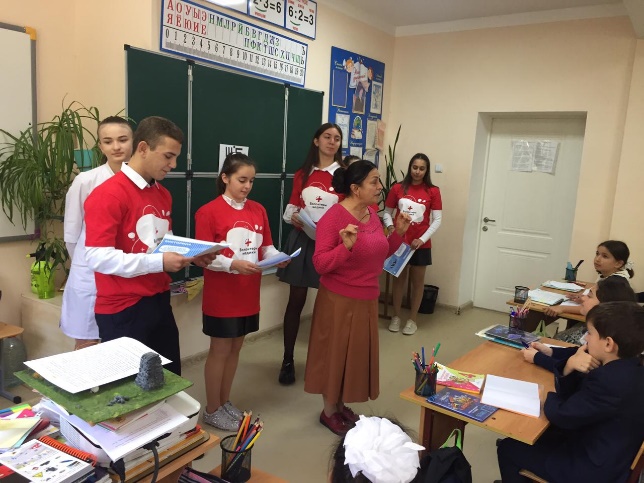 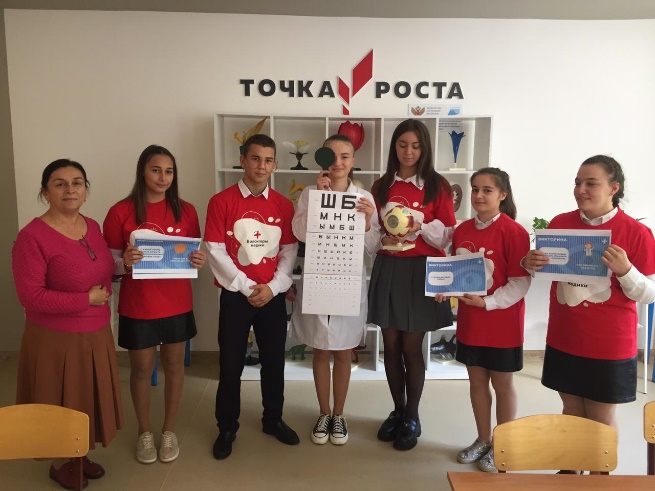 В ноябре 2022 года Акиева Ильи принял участие   в дистанционном конкурсе кроссвордов среди обучающихся 5-11 классов центров образования «Точка роста» , где занял второе призовое место.В рамках работы РМО учителей биологии и химии Алагирского района был проведен открыты й урок по анатомии с использованием цифровой лаборатории.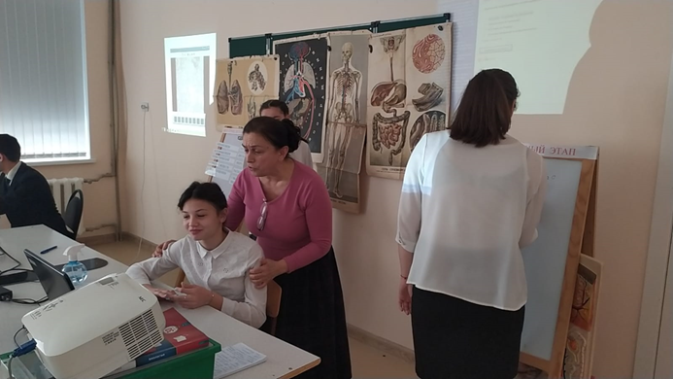 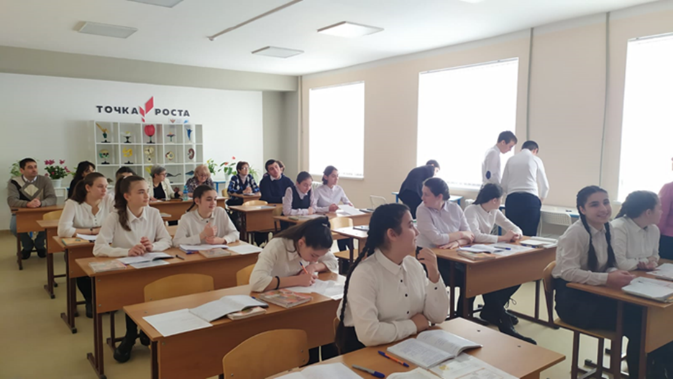 Работа над исследовательским проектом. Тедеева Диана учащаяся 11 класса проводит исследования по изучению бактериального состава воздуха. 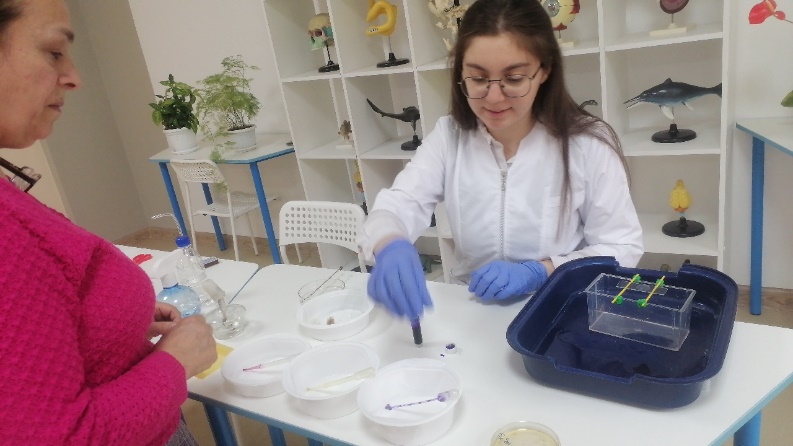 Мероприятие посвещенное Дню донора «Медицинские аспекты донорства» провел отряд волонтеров – медиков для учащихся среднего звена.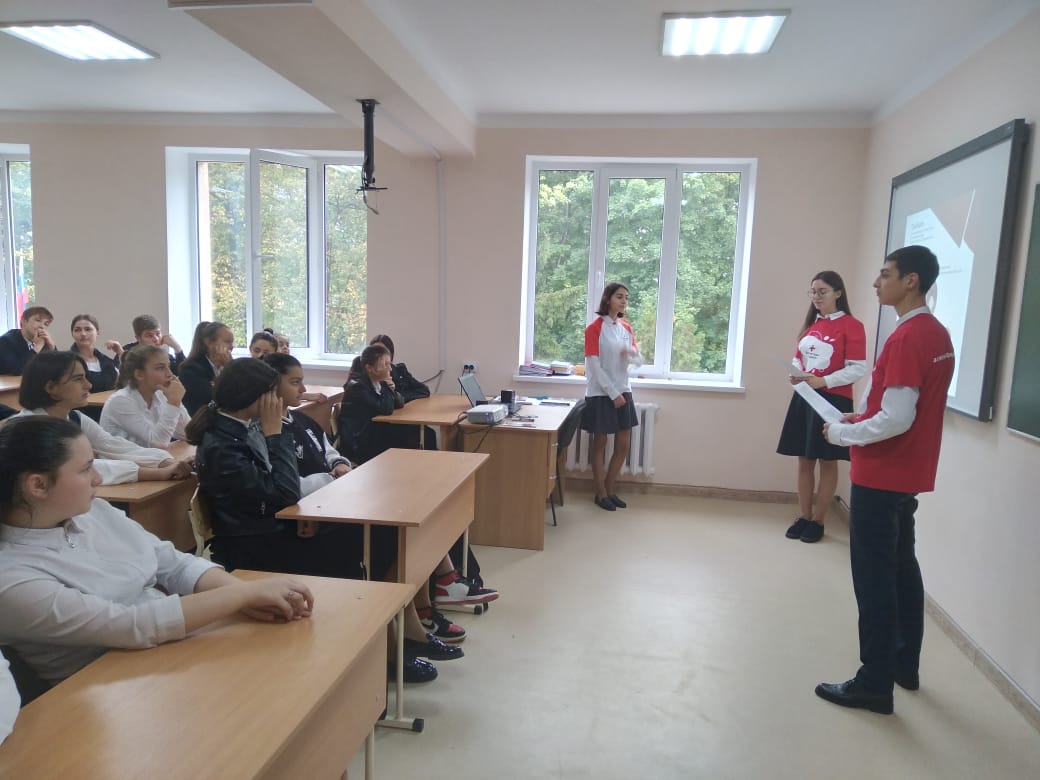 Учащиеся 6 класса работают над своими проектами по изучению влияния различных экологичесских факторов на прорастание семян. 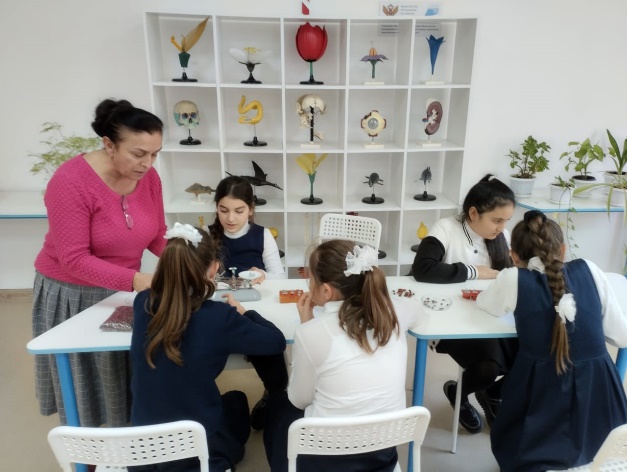 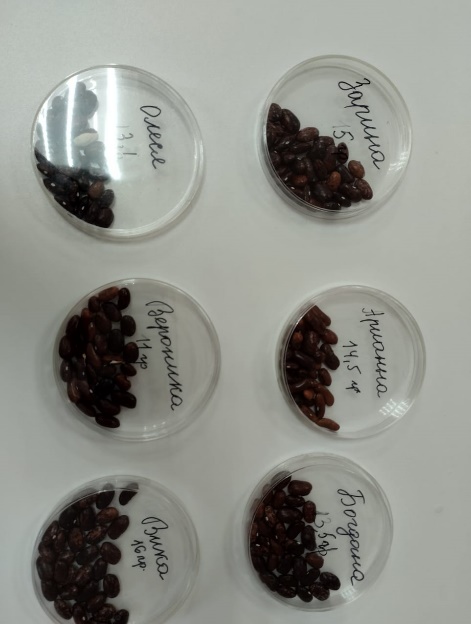     Физика: 28 сентября 2022 года в СП МБОУСОШ№3 г.Алагира ,прошёл Всероссийский «Урок Атома» для учащихся 7-8 х классов, в честь Дня работника атомной промышленности при участии Академия Минпросвещения России совместно с Государственной корпорацией по атомной энергии. Урок провела учитель физики Цгоева Зита Феликсовна.Цель проекта - формирование интереса подрастающего поколения к современной науке и технологиям. Ребята осваивали основы ядерных технологий: узнавали об их пользе и применении в разных сферах деятельности, совершили виртуальную прогулку по атомной электростанции. Как атомные технологии уже сегодня улучшают нашу жизнь? И что такое физика будущего? Можно ли получать энергию большой мощности и при этом не наносить вред природе? На эти и многие другие вопросы  ребята смогли получить ответ в ходе увлекательного интерактивного занятия «Атомный урок.7 классе прошел урок «Плотность вещества»18 октября в рамках проекта в 7 классе прошла  прошла проектная работа «Диффузия»25 октября согласно рабочей программе по физике в 7 классе  прошел прошел урок «Плотность вещества»  16 декабря  в СПМБОУСОШ№3 прошел урок с помощью цифровых лаборатории с наборами датчиков, позволяющие проводить измерения физических, физиологических параметров окружающей среды и организмов. Широкий спектр датчиков позволяют учащимся знакомиться с параметрами биологического эксперимента не только на качественном, но и на количественном уровне. Цифровая лаборатория позволяет вести длительный эксперимент даже в отсутствии экспериментатора, а частота их измерений неподвластна человеческому восприятию.11 ноября в СП МБОУ СОШ №3 в 8 классе  прошел урок игр "Тепловые явления»3 декабря в 8 классе провели урок общения «Физика и народные приметы». 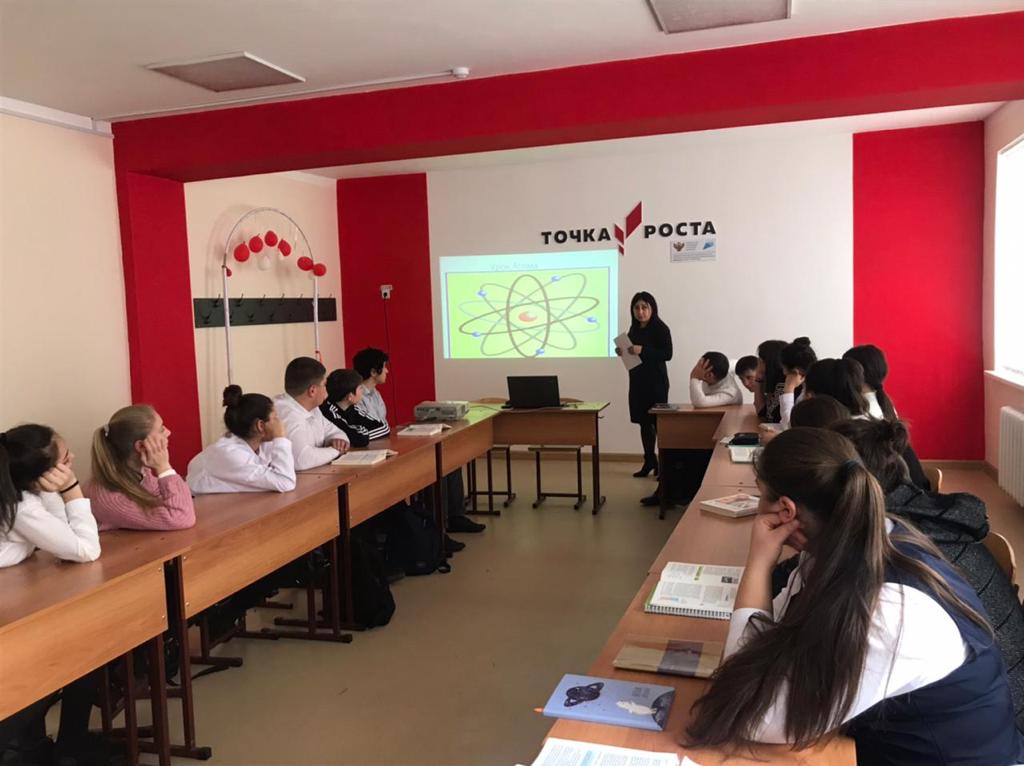 Химия:        Основные общеобразовательные программы по технологии реализовывались в 8-9 классах по курсу «Шаг к изучению химии». Наиболее интересной для детей была работа над следующими проектами: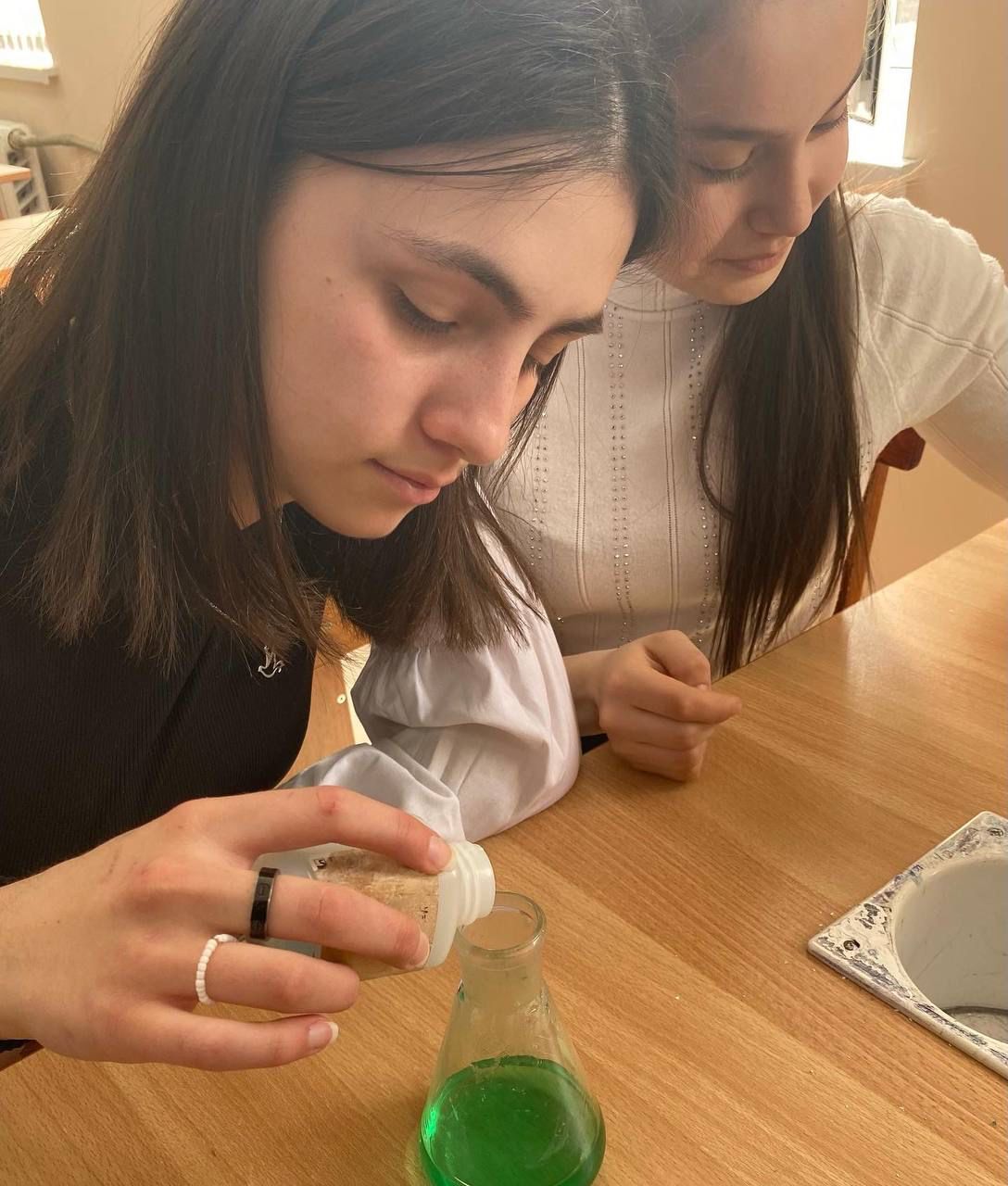 Жесткость воды и ее влияние на организмВодосбережениеВыращивание кристаллов        Все программы по внеурочной деятельности, согласно нормам ФЗ №273-ФЗ, являются неотъемлемой частью основной образовательной программы.4 апреля 2022г. Была проведена практическая работа «Приготовление пересыщенного раствора. Выращивание кристаллов». Урок был проведен в рамках проекта «Точка роста» в 8-9 классах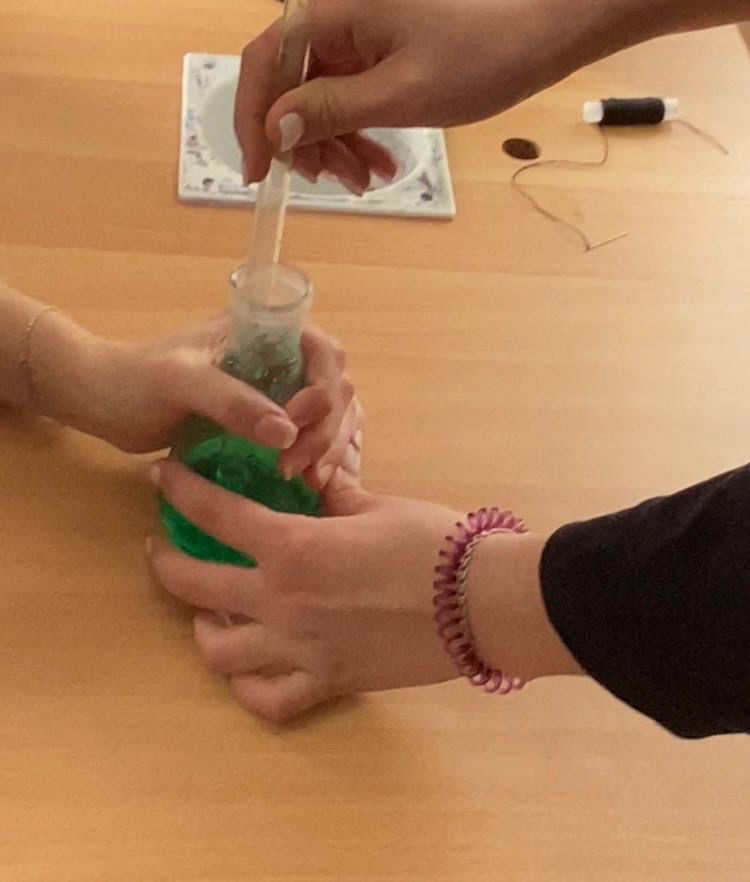 Цель. Работы было: изучить влияние разных факторов на процесс роста кристаллов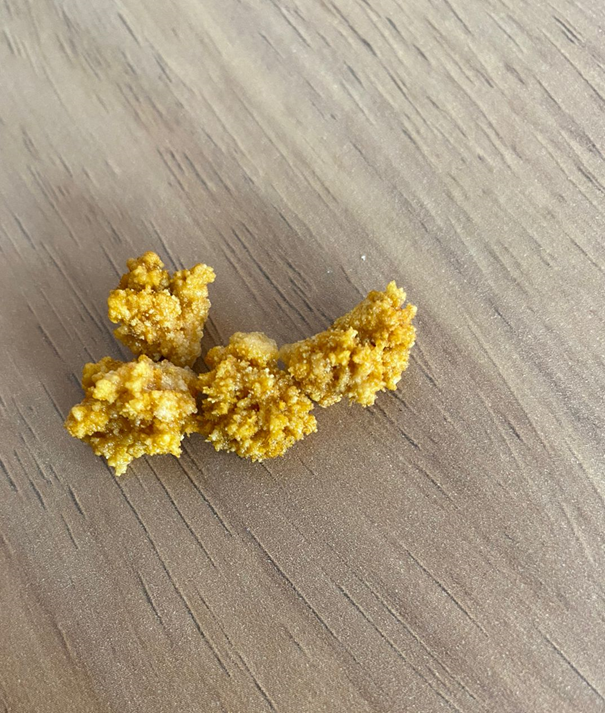 Учениками были выращены кристаллы разных видов и размеров. Первые проблески мини-кристаллов были увидены спустя 1-2 месяца.Также в рамках проекта «Точка роста» 11.11.2021г. была проведена проектная работа на тему «Водосбережение».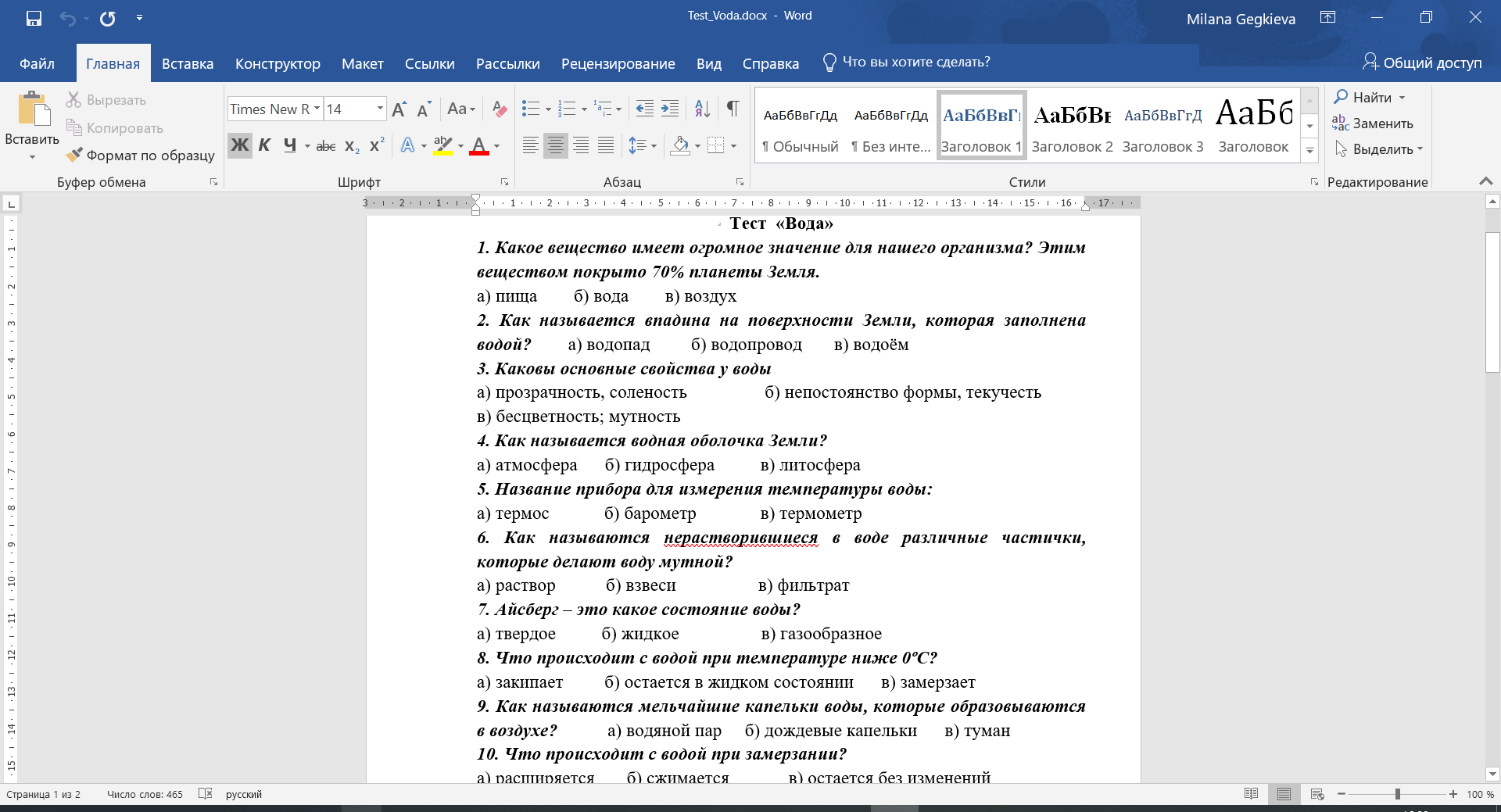 Целью исследования было: найти пути экономии воды в быту и доказать, что воду возможно экономить.Задачи исследования:расширить знания о воде, как о важном факторе существования жизни на Земле;объяснить необходимость и важность бережного отношения к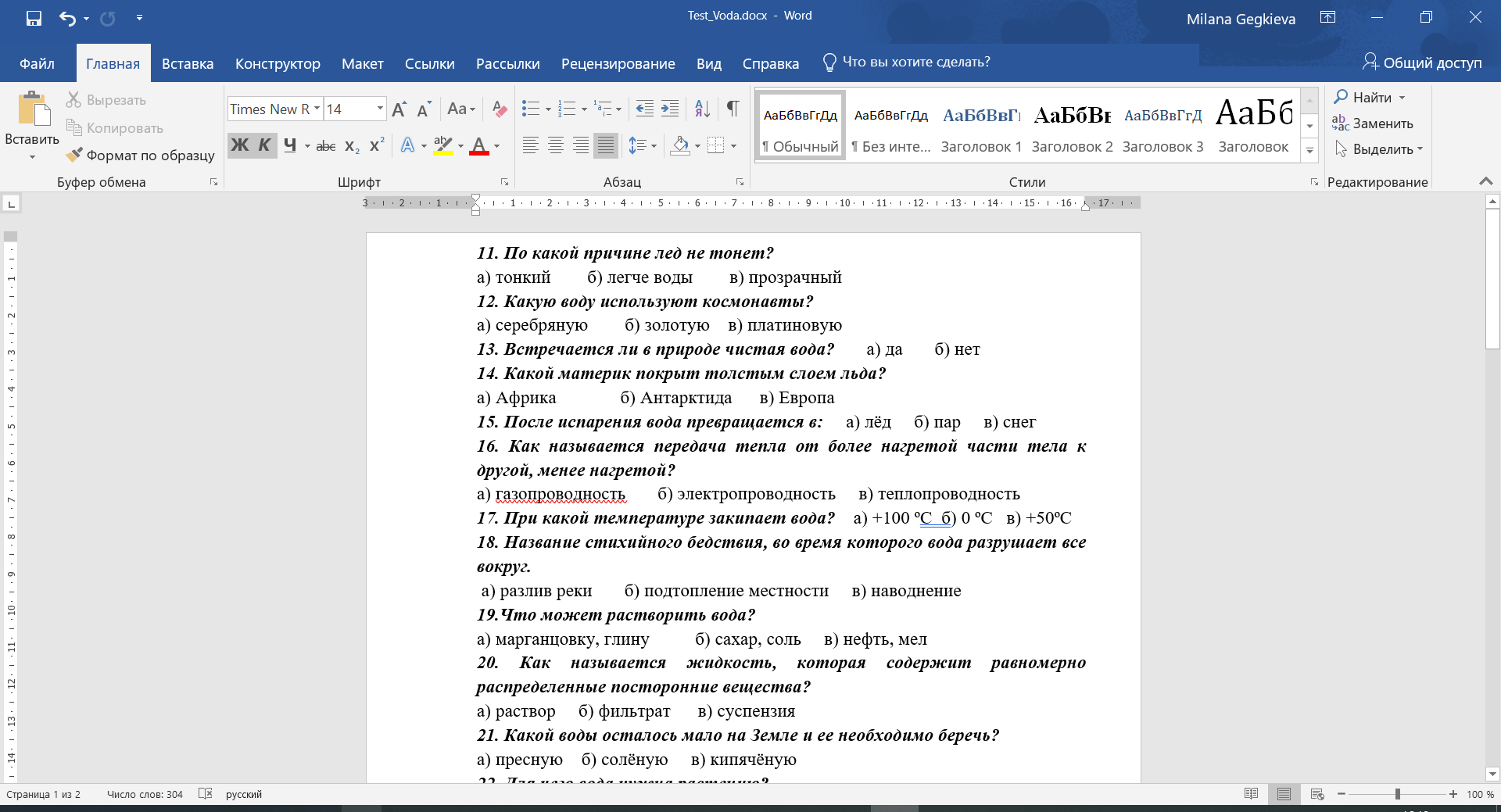 воде в быту и в природе; найти пути решения проблемы водопользования и водосбережения; стимулировать поиск самостоятельных путей водосбережения;информировать о проблеме сбережения воды в быту;научить обучающихся школы и родителей рационально использовать водные ресурсы.Кадровый состав Центра «Точка роста»Для работы в Центре «Точка роста» подобрана команда специалистов из педагогов школы. Учитель физики и учитель биологии, химии прошли курсы повышения квалификации в ФГАОУ ДОП «Академия реализации государственной политики и профессионального развития работников образования Министерства просвещения Российской Федерации) по дополнительной профессиональной программе «Использование оборудования детского технопарка «Кванториум» и центра «Точка роста» для реализации образовательных программ по физике, химии в рамках естественно-научного направления» в объеме 36 часов (июнь2021 г.)
«Точка Роста» функционировала по следующему расписанию дополнительных занятий:Индикативные показатели результативности работы Центра "Точка роста" за 2021 годИсходя из Перечня индикативных показателей педагогами Центра «Точка роста» выполнены плановые задачи:95% охват контингента обучающихся 5-11 классов образовательной организации, осваивающих основную общеобразовательную программу по учебным предметам «Физика», «Химия», «Биология» на обновленном учебном оборудовании с применением новых методик обучения и воспитания;не менее 85% охват контингента обучающихся – дополнительной и социально-культурными деятельностью на базе центра «Точка роста».Руководитель Центра дополнительного образования «Точка роста»  естественно-научной направленности СП МБОУ СОШ №3 г. Алагира:                                      Таболова Р.М.№Содержание деятельностиСроки проведенияОтветственныеУчебно-воспитательные мероприятияУчебно-воспитательные мероприятияУчебно-воспитательные мероприятияУчебно-воспитательные мероприятия1Издание локальных  актов о создании и функционировании Центра образования «Точка роста»  в рамках федерального проекта «Современная школа» национального проекта «Образование»; - план мероприятий по созданию и функционированию Центра;- плана учебно-воспитательных, внеурочных и социокультурных мероприятий в ЦентресентябрьДогузов В.А.Таболова Р.М.2Повышение квалификации сотрудников и педагогов Центра образования-обеспечение участия педагогов и сотрудников Центра образования «Точка роста» в повышении квалификации-обеспечение участия педагогического состава в курсах повышения квалификации, программах переподготовки кадровв течение годаТаболова Р.М.
Сотрудники центра3Разработка методических комплексов для реализации основных и дополнительных общеобразовательных программ по предметным областям «Биология», «Физика», «Химия» на материально-технической базе Центра образования естественно - научной и технологической направленностей «Точка роста» СП МБОУ СОШ №3 г. Алагира»в течение годаЧерчесова Р.Х.Цгоева З.Ф.Гегкиева М.Х.4Обновление содержания преподаванияобщеобразовательных программпредметным областям«Биология», «Физика», «Химия» на обновлённом учебном оборудованиив течениегодаУчителя-предметники5Торжественное открытие Центра в Единый деньСентябрь 2021г.Таболова Р.М.Бережная З.Т.6«День открытых дверей»Презентация программ центра длядетей и родителейСентябрь 2021г.Таболова Р.М.Бережная З.Т.7День волонтера «Добрые уроки»Декабрь2022гЧерчесова Р.Х.8Круглый стол «Первые результатыработы Центра»Апрель 2022Таболова Р.М.Бережная З.Т.9Проведение экскурсий для родителей в рамках Дня открытых дверей «Первые шаги в работеЦентра «Точка роста»апрельТаболова Р.М.Бережная З.Т.10Научно-практическая конференция обучающихся «Первые шаги в науку»мартТаболова Р.М.11Защита индивидуальных проектов.10-11 классыапрельДзарасова А.С.Цгоева З.Ф.12Открытые уроки по «Физике», «Химии», «Биологии»в течение годаЧерчесова Р.Х.Цгоева З.Ф.Гегкиева М.Х.13Круглый стол «Точка роста: этапы развития»июньДогузов В.А.
Таболов Р.М. Бережная З.Т.Внеурочные мероприятияВнеурочные мероприятияВнеурочные мероприятияВнеурочные мероприятия1Клуб интересных встреч«В мире профессий»апрельЦгоева З.Ф.Черчесова Р.Х.2Экскурсии для начальной школыдекабрьЧерчесова Р.Х.Цгоева З.Ф.Гегкиева М.Х.3Шахматный турнирянварь, майПедагог по шахматам4Работа детских объединенийв течение годаТаболова Р.М.5Гагаринский урок «Космос – это мы» Интеллектуальный блиц «Открытый космос»апрельЦгоева З.Ф.Социокультурные мероприятияСоциокультурные мероприятияСоциокультурные мероприятияСоциокультурные мероприятия1Акция «Открытка для мамы»ноябрьМаргиева И.К.
Кайтукова З.Г.2День волонтера «Добрые уроки»декабрьЧерчесова Р.Х.3Мастерская Деда МорозадекабрьКайтукова З.Г.4Акция «Георгиевская ленточка»февральМаргиева И.К.5Акция «День птиц»апрельЧерчесова Р.Х.5Акция « Мы за здоровый образ жизни»мартЧерчесова Р.Х.
Классные руководителиФ.И.О. учителятемапонедельниквторникчетвергпятницасубботаЦгоева З.Ф.Физика вокруг нас14.00-15.00/5-6кл14.00-15.00/7клЧерчесова Р.Х.Экспериментальная биология14.00-15.0014.00-15.00Гегкиева М.Х.Шаг к изучению химии14.00-15.0014.00-15.00количество обучающихся по предмету "физика" в 7-11классахколичество обучающихся по предмету "химия"количеств о обучающихся по предмету "биология"численностью детей, охваченных дополнительной деятельностьючисленность человек,ежемесячно вовлечённых в программу социально- культурных компетенций8762123130226